Ficha de trabajo #3Dibuja en cada cuadro una forma de amar: 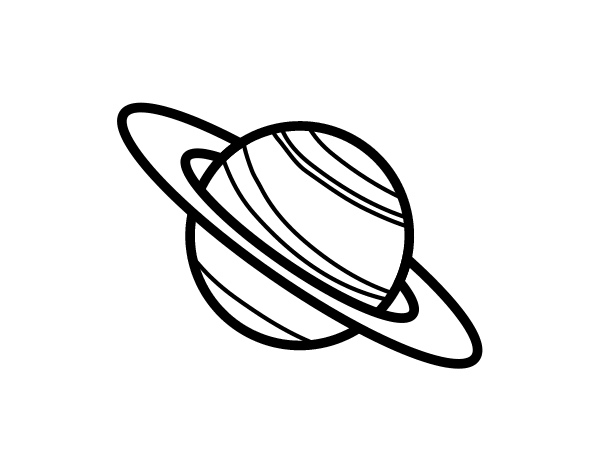 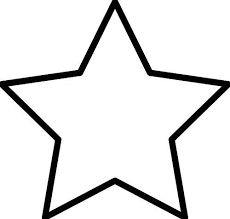 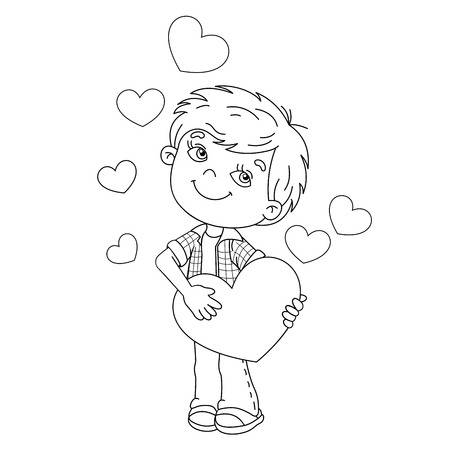 Ficha de trabajo #3Dibuja en cada cuadro una forma de amar: 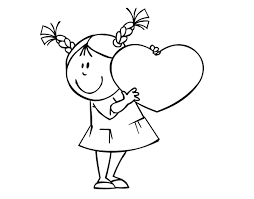 Ficha de trabajo 2Colorea y dibuja lo que llevas dentro del corazón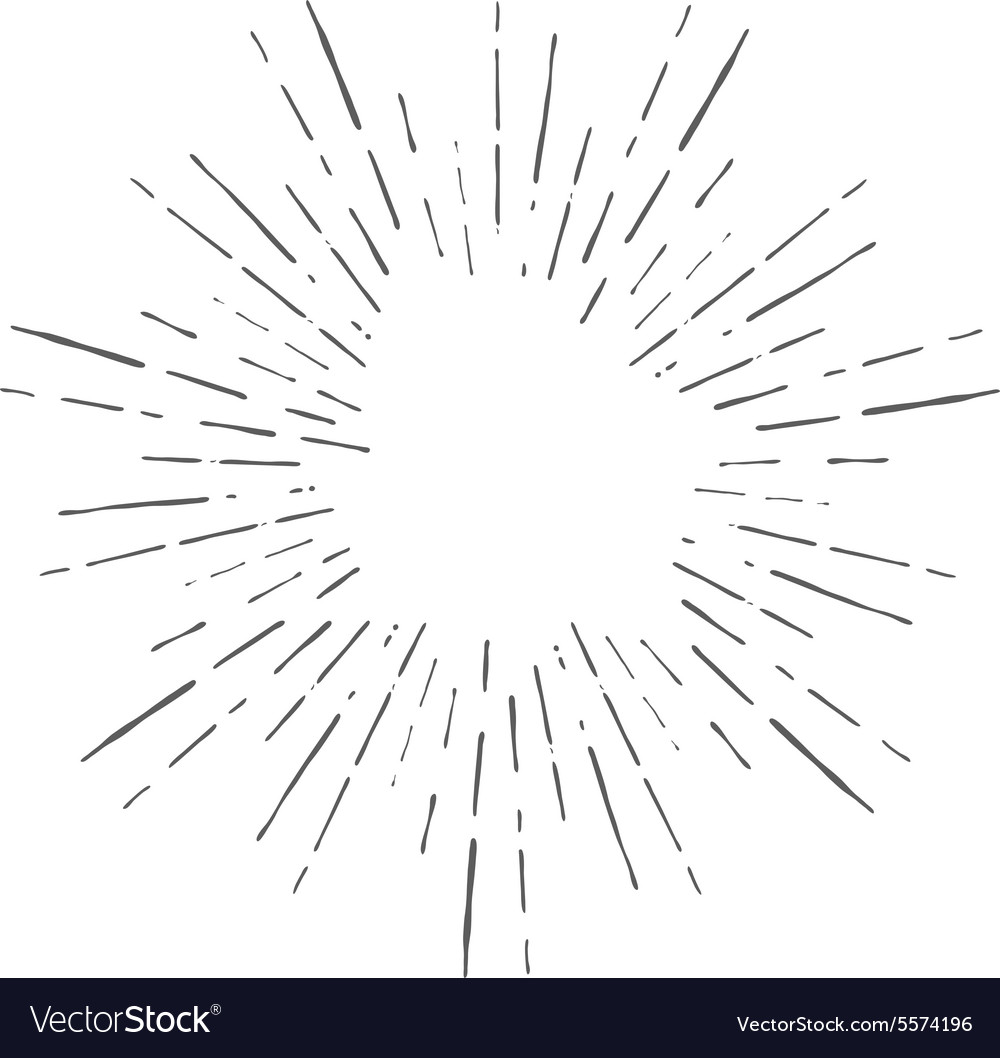 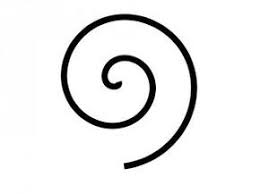 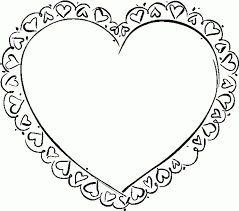 